JOUR 1 : les pots du jardinier.Le jardinier veut peindre ses pots de fleurs en bleu, jaune et rouge. Il ne peut pas utiliser 2 fois la même couleur sur un même pot. L'ordre des couleurs doit être différent sur chaque pot.Il a déjà peint un de ses pots. Aide-le en coloriant les deux autres pots en fonction de la couleur déjà peinte par le jardinier.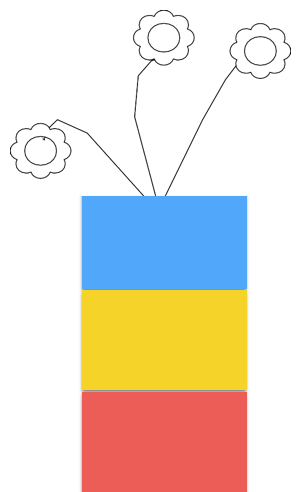 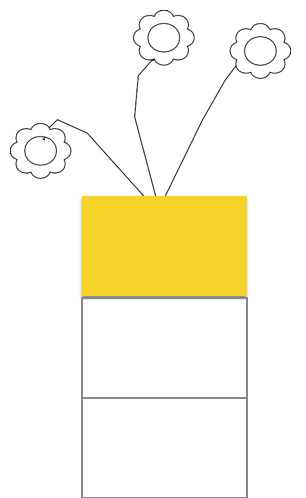 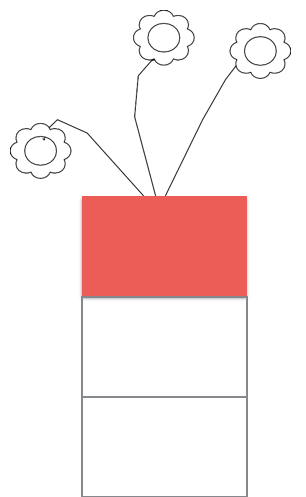 JOUR 2 : les pots du jardinier.Le jardinier veut peindre ses pots de fleurs en vert, orange et jaune. Il ne peut pas utiliser 2 fois la même couleur sur un même pot. L'ordre des couleurs doit être différent sur chaque pot.Il a déjà peint un de ses pots. Aide-le en coloriant les deux autres pots. 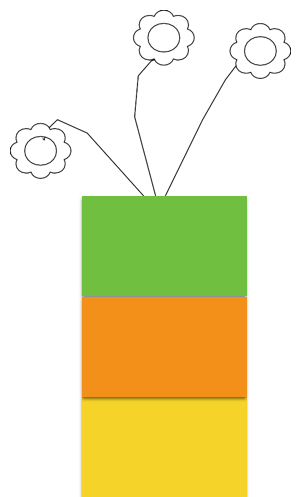 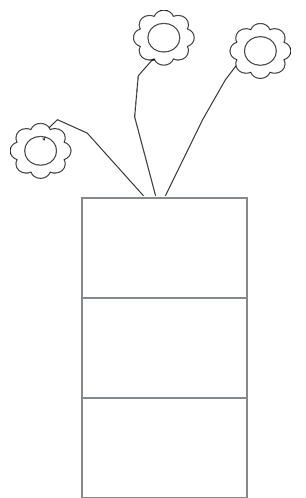 JOUR 3 : les pots du jardinier.Le jardinier veut peindre ses pots de fleurs en bleu, jaune et rouge. Il ne peut pas utiliser 2 fois la même couleur sur un même pot. L'ordre des couleurs doit être différent sur chaque pot.Aide-le en coloriant les pots : il y a 6 possibilités différentes. JOUR 4 : les pots du jardinier.Le jardinier veut peindre ses pots de fleurs en vert, orange et violet. Il ne peut pas utiliser 2 fois la même couleur sur un même pot. L'ordre des couleurs doit être différent sur chaque pot.Aide-le en coloriant les pots : il y a 6 possibilités différentes. 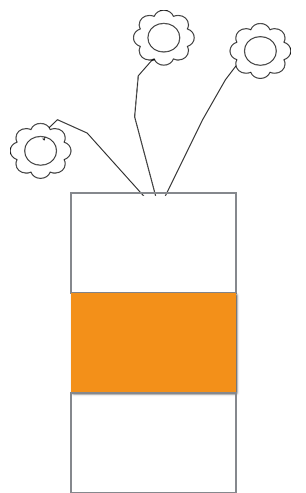 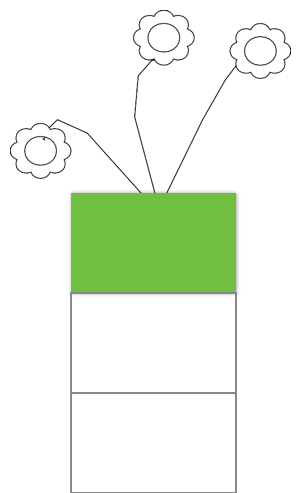 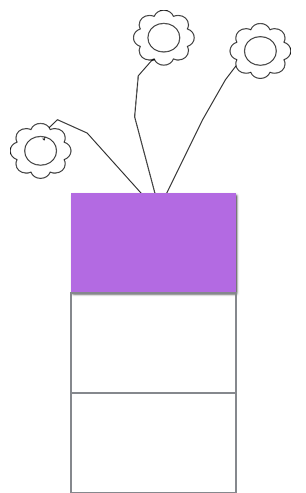 